ПРОЕКТВносится Главой Северодвинска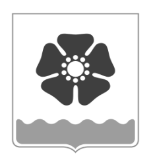 Городской Совет депутатовмуниципального образования «Северодвинск» (Совет депутатов Северодвинска)шестого созываРЕШЕНИЕО внесении изменений в Порядок проведения торгов на право заключениядоговора на установку и эксплуатациюрекламной конструкции на территориимуниципального образования«Северодвинск»В соответствии с Федеральным законом от 13.03.2006 № 38-ФЗ «О рекламе», Уставом муниципального образования «Северодвинск» и в целях приведения муниципального правового акта в соответствие с законодательством Российской Федерации Совет депутатов Северодвинска решил:1. Внести в Порядок проведения торгов на право заключения договора на установку              и эксплуатацию рекламной конструкции на территории муниципального образования «Северодвинск», утвержденный решением Совета депутатов Северодвинска от 26.06.2008     № 79 (в редакции от 21.06.2018), следующие изменения:1.1. Пункт 1.4 изложить в следующей редакции:«1.4. Начальная цена предмета торгов и годовой размер платы за установку 
и эксплуатацию рекламной конструкции на объектах, находящихся в муниципальной собственности Северодвинска, определяется в соответствии с отчетом об оценке, выполненным в соответствии с законодательством, регулирующим оценочную деятельность в Российской Федерации.Сумма задатка составляет 50 процентов от начальной цены предмета торгов.».1.2. Пункт 6.2 изложить в следующей редакции:«6.2. Для участия в торгах претенденты представляют организатору торгов                            в установленный срок следующий комплект документов;а) заявка на участие в торгах;б) документ, удостоверяющий личность (копия при предоставлении оригинала), документы, подтверждающие полномочия лица, обратившегося с заявлением от имени                    и в интересах заявителя (оригинал или надлежащим образом заверенная копия в 1 экз.);в) платежный документ с отметкой банка для подтверждения перечисления претендентом установленного задатка в счет обеспечения оплаты приобретаемого на торгах права (копия в 1 экз.).6.2.1. Для участия в торгах претенденты вправе предоставить самостоятельно:а) свидетельство о государственной регистрации физического лица в качестве индивидуального предпринимателя или свидетельство о государственной регистрации юридического лица (копия в 1 экз.);б) свидетельство о постановке на учет в налоговом органе (копия в 1 экз.);в) выписку из Единого государственного реестра юридических лиц, выписку                      из Единого государственного реестра индивидуальных предпринимателей (копия в 1 экз.);г) документ, подтверждающий регистрацию в системе индивидуального (персонифицированного) учета, или страховое свидетельство обязательного пенсионного страхования (копия в 1 экз.).2. Настоящее решение вступает в силу после его официального опубликования.3. Опубликовать настоящее решение в бюллетене нормативно-правовых актов муниципального образования «Северодвинск» «Вполне официально» и разместить                         на информационных интернет-сайтах Совета депутатов Северодвинска и Администрации Северодвинска.	от№  ПредседательСовета депутатов Северодвинска_______________________М.А. СтарожиловГлава муниципального образования«Северодвинск»  ________________________И.В. Скубенко